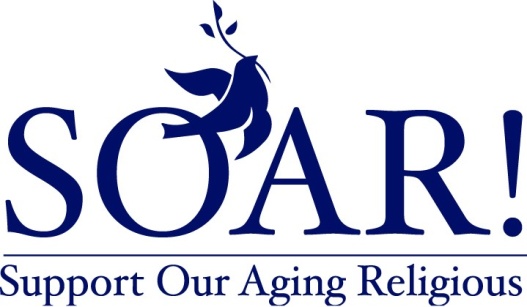 Nominations for the Father Victor Yanitelli AwardNominee Name:									Age: ___________Religious Community:	Address:  	Phone:	Submitted by: 								                        Date: ____________Please give a brief background in the space below of your nominee and why you believe this religious reflects the same qualities which were embodied in Father Victor Yanitelli, SJ.“He would never let us forget that our salvation is linked with our meeting the needs of others. He made God’s presence and love for each of us very real and believable. He brought out the best in us.  At the center of his warmth and generous heart was his manifest care and concern for each individual person.”